Smlouva o zajištění poskytnutí licenčních právk software č. RCS-230189Smluvní stranyAUTOCONT a.s.dále jen Dodavatel na straně druhé, uzavírají v souladu s ustanoveními zákona č. 89/2012 Sb., občanský zákoník a zákona č. 121/2000 Sb., autorský zákon níže psaného dne, měsíce a roku následující Smlouvu o zajištění poskytnutí licenčních práv software. 1. 	Preambule 1.1	Dodavatel je oprávněným prodejcem společnosti MICROSOFT s.r.o., IČ: 47123737, sídlo BB Centrum, budova Alfa, Vyskočilova 1461/2a, Praha 4, PSČ 140 00 (dále Microsoft) a na základě partnerské smlouvy je oprávněn k poskytnutí práv k užívání Produktu Microsoft koncovým zákazníkům v souladu s licenčními podmínky pro software společnosti Microsoft. 2. 	Definice pojmů  2.1	Používá-li tato smlouva v dalším textu termíny, psané s velkým počátečním písmenem, ať už v singuláru nebo plurálu, mají tyto termíny následující význam: 2.1.1 Produkt Microsoft – aplikační software vyráběný a šířený společností Microsoft Corporation nebo její pobočkou v lokalitě, kde Nabyvatel působí, pod obchodním jménem „M365 EDU A3 ShrdSvr ALNG SubsVL MVL PerUsr“ na dobu 3 let 3. 	Předmět smlouvy  3.1 	Předmětem této smlouvy je závazek Dodavatele poskytnout v souladu s licenční smlouvou uživatelská práva k Produktu Microsoft. Rozsah Produktu Microsoft je specifikován v Příloze 
č. 1 této smlouvy.4. 	Cena 4.1	Cena za poskytnutí uživatelských práv k Produktu Microsoft dle článku 3.1 činí 146 300 CZK bez DPH. 4.2	Cena poskytovaného plnění bude pevná po celou dobu realizace zakázky a zahrnuje veškeré náklady uchazeče související s realizací zakázky. Nabídková cena je stanovena jako nejvýše přípustná, nepřekročitelná a aktuální pro realizaci zakázky v daném místě a čase. Tato cena bude překročitelná pouze v případě, dojde-li v průběhu realizace ke změně daňových předpisů s dopadem na nabídkovou cenu a dojde-li v průběhu plnění zakázky ke zvýšení nebo snížení počtu uživatelů PC4.3 	Všechny ceny jsou uvedeny bez DPH. 5. 	Platební podmínky 5.1 	Nabyvatel se zavazuje uhradit cenu za Plnění dle článku 4.1 5.1.1 Cenu v jedné roční splátce dle článku 4.1 ve výši 146 300 CZK bez DPH na základěfaktury vystavené v lednu 2024 Dodavatelem po podpisu smlouvy se splatností 30 dnů.6. 	Místo a termín plnění 6.1 Soubor s licencí Produktu Microsoft bude odeslán na e-mail Nabyvatele: horna@gytool.cz do 15 dnů ode dne úhrady zálohy dle článku 5.1 této smlouvy. Dnem úhrady dle předchozí věty se rozumí připsání částky na účet Dodavatele. 7. 	Zvláštní ujednání 7.1 	Nabyvatel se zavazuje užívat programy v souladu s podmínkami stanovenými touto smlouvou a licenčními podmínkami výrobce Produktu Microsoft, se kterými se Nabyvatel seznámil.  7.2	V případě, že Dodavatel neuhradí zálohovou platbu dle článku 5.1, má Dodavatel právo plnění dle předmětu této smlouvy neposkytnout. 8. 	Compliance smluvní doložka Každá ze smluvních stran prohlašuje: 8.1	že se nepodílela, nepodílí a nebude podílet na páchání trestné činnosti ve smyslu zákona 
č. 418/2011 Sb., o trestní odpovědnosti právnických osob a řízení proti nim, v platném znění, 8.2 	že zavedla a bude řádně činit náležitá kontrolní a jiná obdobná opatření nad činností svých zaměstnanců, 8.3	že učinila a bude řádně činit nezbytná opatření k zamezení nebo odvrácení případných následků spáchaného trestného činu, 8.4	že provedla a bude provádět taková opatření, která měla či má provést podle právních, jakožto 
i svých vnitřních předpisů, 8.5	že z hlediska prevence trestní odpovědnosti právnických osob učinila a bude činit vše, co po ní lze spravedlivě požadovat, zejm. přijala Etický kodex a zásady Compliance programu. 9. 	Ostatní ustanovení  9.1	Smlouva je vypracována ve dvou vyhotoveních s platností originálů, z nichž každá smluvní strana obdrží po jednom vyhotovení. 9.2	Veškeré změny této smlouvy musí být provedeny formou písemných dodatků odsouhlasených oběma stranami a označených jako dodatek této smlouvy.  9.3	Právní vztahy touto smlouvou výslovně neupravené se řídí příslušnými ustanoveními Občanského zákoníku, autorského zákona a předpisů souvisejících v platném znění. 9.4 	Smlouva vstupuje v platnost a účinnost dnem podpisu obou smluvních stran. 9.5 	Nedílnou součástí smlouvy jsou přílohy: Příloha č. 1 – Rozsah Produktu Microsoft Příloha č. 2 – Plná moc Lukáš JurčaV Olomouci dne	 	 	V Olomouci dne ………………………………………… 	 	 	 	 	………………………………………… 	Dodavatel 	 	 	 	 	 	 	Nabyvatel Příloha č. 1 - Rozsah Produktu  Licence na dobu 1 roku - 01. 01. 2024 – 31. 12. 2024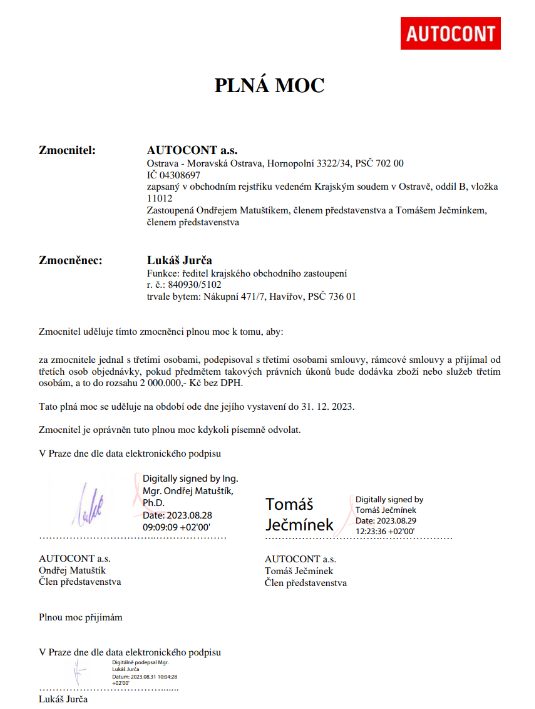 Gymnázium, Olomouc - HejčínGymnázium, Olomouc - HejčínSídlo:Tomkova 45, Olomouc, PSČ 779 00Jednající:PhDr. Karel Goš, ředitel školyKontaktní osoba:Mgr. Jaroslav Petr, zástupce ředitele pro technické záležitostiBankovní spojení:KB, a. s.Číslo účtu:9731811/0100IČ:00601799DIČ:  CZ00601799Sídlo: 	 	 Ostrava - Moravská Ostrava, Hornopolní 3322/34, PSČ 702 00 Jednající: 	 Lukáš Jurča, zmocněný na základě plné mociBankovní spojení: Česká spořitelna, a. s.Číslo účtu:6563752/0800IČ: 	 	 04308697 DIČ: 	 	 CZ04308697 spisová značka OR: Krajský soud v Ostravě, oddíl B, vložka 11012 110 ksAAD-38391M365 EDU A3 ShrdSvr ALNG SubsVL MVL PerUsr